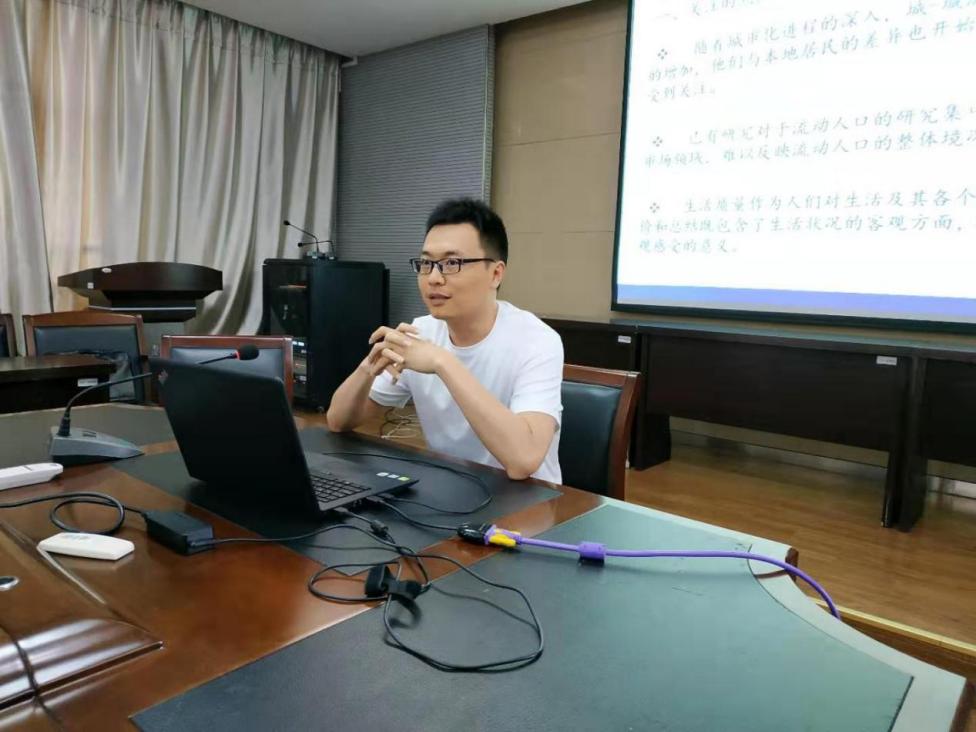 姓名：卢楠     职称：讲师个人简介男，河南三门峡人，博士研究生，法学博士专业研究领域流动人口专著与论集无学术论文1、卢楠（通讯作者）：《城城迁移对随迁儿童福祉的影响效应——基于中国教育追踪调查数据的分析》，《当地青年研究》，2022年第6期。2、卢楠、王毅杰：《居住隔离与流动人口精神健康研究》，《社会发展研究》，2019年第2期。3、王毅杰、卢楠：《随迁子女积分入学政策研究》，《江苏社会科学》2019年第1期。【CSSCI】4、卢楠、王毅杰：《户籍、房产与生活质量——基于城—城流动人口与本地城市居民的比较》，《人口与经济》2018年第3期。【CSSCI】5、卢楠、王毅杰：《市场转型背景下居民社会比较的参照范围研究》，《江苏社会科学》2017年第6期。【CSSCI】6、卢楠、王毅杰：《居住隔离与流动人口精神健康研究》，《社会发展研究》2019年第2期。【CSSCI扩】    7、王毅杰、卢楠：《农民工随迁子女与城市居民收入差距研究——基于改进后的Oaxaca—Blinder分解》，《河海大学学报（哲学社会科学版）》2015年第3期。【CSSCI】    8、王毅杰、卢楠：《工作环境、相对剥夺与农民工工作倦怠》，《南通大学学报（社会科学版）》2014年第3期。【CSSCI】主要科研项目 城市层级、市民化与流动人口“补偿性”生育行为研究（21SHB011）讲授课程社会统计学、社会统计软件指导研究生情况无